MED-386FE– gráfica hcpa – jan23TERMO DE CONSENTIMENTO LIVRE E ESCLARECIDOEnucleação/Evisceração Eu, abaixo assinado, autorizo o(a) Dr(a)      , equipe médica e assistentes, no Hospital de Clinicas de Porto Alegre, a realizarem o procedimento proposto       como forma de tratamento para       O(a) médico(a) explicou-me de forma clara a natureza e os objetivos do procedimento e me foi dada oportunidade de fazer perguntas, sendo todas elas respondidas completa e satisfatoriamente. Sei que este procedimento médico não é isento de riscos, já que além daquelas complicações possíveis durante a cirurgia existem outras que podem ocorrer no pós-operatório imediato ou tardio.  Os possíveis riscos associados a este procedimento foram esclarecidos e são os seguintes: Complicações técnicas durante a cirurgia que impeçam a sua realização.Suspensão da cirurgia por impossibilidade da realização da anestesia ou por condições técnicas, clínicas ou administrativas surgidas imediatamente antes do ato cirúrgico e que não dependem da ação da equipe médica para sua resolução. Infecção na região operada, pouco freqüente, mas que pode ser séria, espalhando-se até o cérebro e provocando meningite. Febre e dor, que podem necessitar tratamento com medicamentos. Retração da cavidade por cicatrização excessiva com aderência da pálpebra (simbléfaro), impedindo a colocação de prótese externa logo após a cirurgia ou alguns meses depois, sendo que este problema poderá ser resolvido com uma nova cirurgia. Expulsão do implante interno, que poderá ocorrer nas primeiras semanas ou até vários meses após a cirurgia.Efeito final estético limitado, por pálpebra mais caída (ptose), cavidade mais funda, nos casos de enucleação, e perda dos movimentos naturais do olho nos casos de evisceração.Recidiva ou aparecimento do tumor em outro local, naqueles casos de tumores mais graves. Outros riscos (especificar quando pertinente)      .Estou ciente de que a lista anterior pode não contemplar todos os riscos conhecidos ou possíveis de acontecer neste procedimento, mas é a lista de riscos mais comuns. Estou ciente também que não há possibilidade de recuperação da visão após a cirurgia e não existe qualquer tipo de transplante que possa ser realizado para recuperar a visão, mesmo que parcialmente.Fui informado(a) sobre alternativas terapêuticas ao tratamento proposto, incluindo      .Reconheço que durante o procedimento médico ou no período pós-operatório, ou mesmo durante a anestesia, novas condições possam requerer procedimentos diferentes ou adicionais daqueles que foram descritos anteriormente neste consentimento, incluindo transfusão de sangue e hemoderivados. Assim sendo, autorizo a equipe médica a executar esses atos e outros procedimentos que sejam considerados necessários e desejáveis. Esta autorização estende-se a todas as condições que necessitarem de tratamento e que não sejam do conhecimento da equipe médica até o momento em que o procedimento cirúrgico for iniciado. Autorizo também que qualquer órgão ou tecido removido cirurgicamente seja encaminhado para exames complementares, como parte dos procedimentos necessários para o esclarecimento diagnóstico ou tratamento.Concordo também com a administração dos anestésicos que sejam considerados necessários. Reconheço que sempre existem riscos para a vida e complicações com a anestesia.Autorizo igualmente que imagens do procedimento e de exames complementares possam ser utilizadas para avaliação do resultado e evolução do tratamento assim como para fins científicos, incluindo apresentação de casos a acadêmicos ou residentes e apresentações em eventos médicos, sendo garantido o anonimato e a confidencialidade dos dados. Da mesma forma estou ciente que profissionais devidamente qualificados, nas funções de auditores, peritos médicos oficiais, avaliadores em programas de acreditação ou servidores públicos exercendo atividades regulatórias poderão ter acesso aos dados do prontuário, mantendo o compromisso de sigilo destas informações.Estou ciente que o tratamento não se limita ao procedimento previsto, sendo que deverei retornar ao consultório/hospital nos dias determinados pela equipe médica, bem como informá-la imediatamente sobre possíveis alterações/problemas que porventura possam surgir.CONCLUSÃODiante do exposto, declaro estar de pleno acordo com o que consta neste documento e ciente de que a obrigação do médico é utilizar todos os meios conhecidos na medicina, e disponíveis no local onde se realiza o tratamento, na busca da saúde do paciente. Fico ciente de que eventuais resultados adversos podem ocorrer mesmo com os melhores cuidados técnicos aplicados. Assim, decidi conjuntamente com a equipe médica que o tratamento proposto acima é a melhor indicação neste momento para o meu quadro clínico.Certifico que este formulário me foi explicado, que o li ou que o mesmo foi lido para mim e que entendi o seu conteúdo. Data:      /     /     .     Nome (em letra de forma) do paciente ou responsável:            Assinatura do paciente ou responsável:_________________________________________________Grau de parentesco do responsável:            Assinatura e CRM do médico:________________________________________________________Apesar de seu médico poder dar-lhe todas as informações necessárias e aconselhar-lhe, você deve participar do processo de decisão sobre o tratamento e ter sua parcela de responsabilidade pela conduta adotada. Este formulário atesta sua aceitação do tratamento recomendado pelo seu médico. O médico deverá registrar a obtenção deste consentimento no Prontuário do Paciente, no item evolução.  TERMO DE CONSENTIMENTO LIVRE E ESCLARECIDOEnucleação/Evisceração Eu, abaixo assinado, autorizo o(a) Dr(a)      , equipe médica e assistentes, no Hospital de Clinicas de Porto Alegre, a realizarem o procedimento proposto       como forma de tratamento para       O(a) médico(a) explicou-me de forma clara a natureza e os objetivos do procedimento e me foi dada oportunidade de fazer perguntas, sendo todas elas respondidas completa e satisfatoriamente. Sei que este procedimento médico não é isento de riscos, já que além daquelas complicações possíveis durante a cirurgia existem outras que podem ocorrer no pós-operatório imediato ou tardio.  Os possíveis riscos associados a este procedimento foram esclarecidos e são os seguintes: Complicações técnicas durante a cirurgia que impeçam a sua realização.Suspensão da cirurgia por impossibilidade da realização da anestesia ou por condições técnicas, clínicas ou administrativas surgidas imediatamente antes do ato cirúrgico e que não dependem da ação da equipe médica para sua resolução. Infecção na região operada, pouco freqüente, mas que pode ser séria, espalhando-se até o cérebro e provocando meningite. Febre e dor, que podem necessitar tratamento com medicamentos. Retração da cavidade por cicatrização excessiva com aderência da pálpebra (simbléfaro), impedindo a colocação de prótese externa logo após a cirurgia ou alguns meses depois, sendo que este problema poderá ser resolvido com uma nova cirurgia. Expulsão do implante interno, que poderá ocorrer nas primeiras semanas ou até vários meses após a cirurgia.Efeito final estético limitado, por pálpebra mais caída (ptose), cavidade mais funda, nos casos de enucleação, e perda dos movimentos naturais do olho nos casos de evisceração.Recidiva ou aparecimento do tumor em outro local, naqueles casos de tumores mais graves. Outros riscos (especificar quando pertinente)      .Estou ciente de que a lista anterior pode não contemplar todos os riscos conhecidos ou possíveis de acontecer neste procedimento, mas é a lista de riscos mais comuns. Estou ciente também que não há possibilidade de recuperação da visão após a cirurgia e não existe qualquer tipo de transplante que possa ser realizado para recuperar a visão, mesmo que parcialmente.Fui informado(a) sobre alternativas terapêuticas ao tratamento proposto, incluindo      .Reconheço que durante o procedimento médico ou no período pós-operatório, ou mesmo durante a anestesia, novas condições possam requerer procedimentos diferentes ou adicionais daqueles que foram descritos anteriormente neste consentimento, incluindo transfusão de sangue e hemoderivados. Assim sendo, autorizo a equipe médica a executar esses atos e outros procedimentos que sejam considerados necessários e desejáveis. Esta autorização estende-se a todas as condições que necessitarem de tratamento e que não sejam do conhecimento da equipe médica até o momento em que o procedimento cirúrgico for iniciado. Autorizo também que qualquer órgão ou tecido removido cirurgicamente seja encaminhado para exames complementares, como parte dos procedimentos necessários para o esclarecimento diagnóstico ou tratamento.Concordo também com a administração dos anestésicos que sejam considerados necessários. Reconheço que sempre existem riscos para a vida e complicações com a anestesia.Autorizo igualmente que imagens do procedimento e de exames complementares possam ser utilizadas para avaliação do resultado e evolução do tratamento assim como para fins científicos, incluindo apresentação de casos a acadêmicos ou residentes e apresentações em eventos médicos, sendo garantido o anonimato e a confidencialidade dos dados. Da mesma forma estou ciente que profissionais devidamente qualificados, nas funções de auditores, peritos médicos oficiais, avaliadores em programas de acreditação ou servidores públicos exercendo atividades regulatórias poderão ter acesso aos dados do prontuário, mantendo o compromisso de sigilo destas informações.Estou ciente que o tratamento não se limita ao procedimento previsto, sendo que deverei retornar ao consultório/hospital nos dias determinados pela equipe médica, bem como informá-la imediatamente sobre possíveis alterações/problemas que porventura possam surgir.CONCLUSÃODiante do exposto, declaro estar de pleno acordo com o que consta neste documento e ciente de que a obrigação do médico é utilizar todos os meios conhecidos na medicina, e disponíveis no local onde se realiza o tratamento, na busca da saúde do paciente. Fico ciente de que eventuais resultados adversos podem ocorrer mesmo com os melhores cuidados técnicos aplicados. Assim, decidi conjuntamente com a equipe médica que o tratamento proposto acima é a melhor indicação neste momento para o meu quadro clínico.Certifico que este formulário me foi explicado, que o li ou que o mesmo foi lido para mim e que entendi o seu conteúdo. Data:      /     /     .     Nome (em letra de forma) do paciente ou responsável:            Assinatura do paciente ou responsável:_________________________________________________Grau de parentesco do responsável:            Assinatura e CRM do médico:________________________________________________________Apesar de seu médico poder dar-lhe todas as informações necessárias e aconselhar-lhe, você deve participar do processo de decisão sobre o tratamento e ter sua parcela de responsabilidade pela conduta adotada. Este formulário atesta sua aceitação do tratamento recomendado pelo seu médico. O médico deverá registrar a obtenção deste consentimento no Prontuário do Paciente, no item evolução.  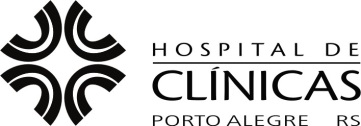 TERMO DE CONSENTIMENTO 
LIVRE E ESCLARECIDO
Serviço de OftalmologiaENUCLEAÇÃO / EVISCERAÇÃONome do Paciente:      Nº do Registro:      